Publicado en  el 05/05/2015 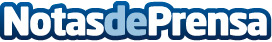 La Plataforma del Tercer Sector pide una ley de segunda oportunidad para familias que han perdido su viviendaDatos de contacto:Nota de prensa publicada en: https://www.notasdeprensa.es/la-plataforma-del-tercer-sector-pide-una-ley_1 Categorias: Solidaridad y cooperación http://www.notasdeprensa.es